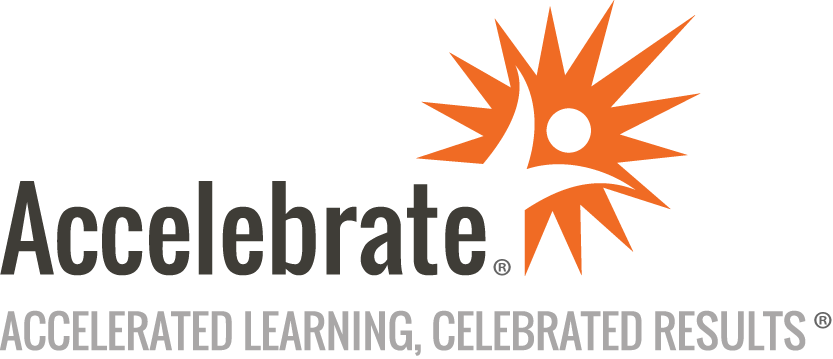 Introduction to Salesforce System AdministrationCourse Number: SF-100
Duration: 3 daysOverviewThis course, designed for new Salesforce® system administrators, teaches attendees everything they need to get started with Salesforce from setting up and managing users to creating insightful Reports and Dashboards. This course sets the stage for the next class Advanced Salesforce System Administration.Note: This Salesforce class can be taught using the Classic User Interface or the Lightning Interface.PrerequisitesAll students should have a working knowledge of Excel and be proficient using a browser. No other prerequisites are required.  MaterialsAll students will receive comprehensive courseware.Software Needed on Each Student PCSalesforce is web-based and attendees only need an Internet connection and modern web browser for training. Salesforce recommends Chrome.ObjectivesNavigate in SalesforceUse help and trainingUnderstand Salesforce terminologyUnderstand the Salesforce data model and object schemaConfigure global settings – company profile, UI, calendar, and activity settingsDemonstrate login troubleshootingRestrict loginsConfigure profilesConfigure new usersUnderstand object accessUnderstand record accessUnderstand role hierarchyConfigure sharing rulesManage field-level securityCreate and configure a data access modelConfigure custom fields and understand field level securityCreate and configure custom objects and custom fieldsMaintain data integrityUnderstand page layouts, record types, and business processesImport/export dataCreate reports and dashboardsUse Salesforce automationUnderstand ChatterUnderstand Salesforce MobileOutlineIntroductionNavigating in Salesforce Logging into SalesforceUsing searchParent-child object relationshipsConfiguring personal settingsUnderstanding apps and tabsUsing the schema builderUnderstand and Configure Global Settings Company profileUICalendarChatterSetting up activitiesUsing list viewsSetting Up New Users Managing usersManaging profilesManaging licensesUnderstanding login securityTroubleshooting login issuesSecurity and Data Access Setting object accessSetting record accessCreating a role hierarchyRecord access exceptionsManaging field level securityDesign and configure a data access modelStandard and Custom Object Customizations Customize standard objects and fieldsCreating custom objects and custom fieldsCreating formula fieldsPage layoutsRecord typesBusiness processesDesign and configure a business scenarioMaintaining Data Integrity Required fieldsMatching and duplicate rulesValidation rulesHistory trackingData importing and Exporting Import using the data import wizardImport using dataloader.ioReports and Dashboards Folders and securityCreate reports using standard report typesCreate reports using custom report typesCreate dashboardsEmailing from Salesforce Sending emails with tracking codeMass emailingWorkflowProcess BuilderSalesforce Automation WorkflowProcess BuilderChatterUnderstand ChatterUnderstand use cases for ChatterConfigure Chatter invitesSalesforce Mobile Understand the capabilitiesKnow how to configureUnderstand SalesforceAUse Quick ActionsConclusion